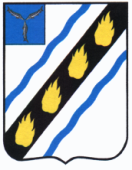 АДМИНИСТРАЦИЯЗОЛОТОСТЕПСКОГО МУНИЦИПАЛЬНОГО ОБРАЗОВАНИЯСОВЕТСКОГО МУНИЦИПАЛЬНОГО РАЙОНА САРАТОВСКОЙ ОБЛАСТИ   ПОСТАНОВЛЕНИЕот 27.09.2021 № 38с.АлександровкаОб утверждении Порядка осуществления лицами, замещающими должности муниципальной службы в администрации Золотостепского муниципального образования Советского муниципального района, от имени Золотостепского муниципального образования Советского муниципального района полномочий учредителя организации или порядка управления находящимися в муниципальной собственности акциями (долями в уставном капитале) В соответствии с подпунктом г) пункта 3 части 1 статьи 14 Федерального закона от 2 марта 2007 года № 25-ФЗ «О муниципальной службе в Российской Федерации», руководствуясь Уставом Золотостепского муниципального образования, администрация Золотостепского муниципального образования ПОСТАНОВЛЯЕТ:          1. Утвердить Порядок осуществления лицами, замещающими должности муниципальной службы в администрации Золотостепского муниципального образования Советского муниципального района, от имени Золотостепского муниципального образования Советского муниципального района полномочий учредителя организации или порядок управления находящимися в муниципальной собственности акциями (долями в уставном капитале) согласно приложению, к настоящему постановлению.2. Контроль за выполнением настоящего постановления оставляю за собой.         3. Настоящее постановление вступает в силу со дня его официального опубликования в установленном порядке.Глава Золотостепскогомуниципального образования			                     А.В. ТрушинПОРЯДОКосуществления лицами, замещающими должности муниципальной службы в администрации Золотостепского муниципального образования Советского муниципального района, от имени Золотостепского муниципального образования Советского муниципального района полномочий учредителя организации или порядок управления находящимися в муниципальной собственности акциями (долями в уставном капитале)ОБЩИЕ ПОЛОЖЕНИЯ1.1. Порядок осуществления лицами, замещающими должности муниципальной службы в администрации Золотостепского муниципального образования Советского муниципального района, от имени Золотостепского муниципального образования Советского муниципального района полномочий учредителя организации или порядок управления находящимися в муниципальной собственности акциями (долями в уставном капитале) (далее – Порядок) разработан в соответствии со статьями 124, 125 Гражданского кодекса Российской Федерации, Федеральным законом от 6 октября 2003 года № 131-ФЗ «Об общих принципах организации местного самоуправления в Российской Федерации», пунктом 3 части 1 статьи 14 Федерального закона от 2 марта 2007 года № 25-ФЗ «О муниципальной службе в Российской Федерации», Федеральным законом от 26 декабря 1995 года № 208-ФЗ «Об акционерных обществах.1.2. Порядок устанавливает процедуру представления на безвозмездной основе лицами, замещающими должности муниципальной службы в администрации Золотостепского муниципального образования Советского муниципального  (далее – муниципальные служащие), интересов Золотостепского муниципального образования Советского муниципального района  (далее - муниципальное образование) в органах управления и ревизионной комиссии организаций, учредителем (акционером, участником) которой является муниципальное образование (далее – коммерческая организация), с целью осуществления от имени муниципального образования  полномочий учредителя организации или управления находящимися в муниципальной собственности акциями (долями в уставном капитале).ПОРЯДОК НАЗНАЧЕНИЯ МУНИЦИПАЛЬНЫХ СЛУЖАЩИХ В ОРГАНЫ УПРАВЛЕНИЯ И РЕВИЗИОННУЮ КОМИССИЮ КОММЕРЧЕСКИХ ОРГАНИЗАЦИЙ2.1. Делегирование муниципальных служащих с целью избрания их в органы управления и ревизионную комиссию коммерческих организаций, учредителем (акционером, участником) которых является муниципальное образование, осуществляется в форме правового акта представителя нанимателя (работодателя) муниципального служащего.2.2. Полномочия муниципальных служащих в органах управления коммерческих организаций прекращаются:2.2.1 со дня принятия представителем нанимателя (работодателем) решения о его замене другим муниципальным служащим или иным уполномоченным лицом;2.2.2 со дня прекращения правовых оснований для участия представителя муниципального образования в органах управления коммерческих организаций.2.3. Выдвижение другой кандидатуры муниципального служащего в органы управления и ревизионную комиссию коммерческой организации взамен предшествующей осуществляется на основании правового акта представителя нанимателя (работодателя) в случае:2.3.1 принятия решения представителем нанимателя (работодателем) о замене муниципального служащего, представляющего муниципальное образование в органах управления и ревизионной комиссии коммерческой организации;2.3.2 систематического неисполнения муниципальным служащим своих обязанностей, возложенных на него требованиями законодательства Российской Федерации. Под систематическим неисполнением обязанностей в целях Порядка понимается их неисполнение более одного раза;2.3.3 возникновения объективных обстоятельств (призыв на военную службу, переход на выборную должность в органы государственной власти и органы местного самоуправления, болезнь, изменение места проживания и т.п.), препятствующих исполнению муниципальным служащим своих обязанностей;2.3.4 в других случаях, предусмотренных законодательством Российской Федерации.2.4. В случае замены муниципального служащего в составе органов управления, ревизионной комиссии коммерческих организаций представителем нанимателя (работодателем) принимается решение о делегировании нового представителя муниципального образования в орган управления, ревизионную комиссию коммерческой организации.Представитель нанимателя (работодатель) муниципального служащего ходатайствует перед органом управления, ревизионной комиссией коммерческой организации о проведении внеочередного собрания акционеров (участников) коммерческой организации для решения вопроса о переизбрании данного члена органа управления, представлявшего интересы муниципального образования.Если муниципальному образованию принадлежит 100 % акций (долей в уставных капиталах) соответствующей коммерческой организации, то ходатайство, установленное настоящим пунктом, не осуществляется.ПОРЯДОК ОСУЩЕСТВЛЕНИЯ ПОЛНОМОЧИЙ ПО ПРЕДСТАВЛЕНИЮ НА БЕЗВОЗМЕЗДНОЙ ОСНОВЕ ИНТЕРЕСОВ АДМИНИСТРАЦИИ В ОРГАНАХ УПРАВЛЕНИЯ И РЕВИЗИОННОЙ КОМИССИИ КОММЕРЧЕСКОЙ ОРГАНИЗАЦИИ3.1. Муниципальный служащий осуществляет свою деятельность в соответствии с законодательством Российской Федерации, законодательством Саратовской области и Порядком в интересах муниципального образования. 3.2. Все вопросы, содержащиеся в повестке дня заседания органа управления, ревизионной комиссии коммерческой организации, муниципальный служащий согласовывает с представителем нанимателя (работодателем) для определения позиции, касающейся голосования по предлагаемым вопросам.3.3. Муниципальный служащий, избранный в орган управления, ревизионную комиссию коммерческой организации, не может получать вознаграждение в денежной или иной форме, а также покрывать за счет указанной коммерческой организации и третьих лиц расходы на осуществление своих функций.ЗАКЛЮЧИТЕЛЬНЫЕ ПОЛОЖЕНИЯ4.1. Муниципальный служащий в органах управления коммерческой организации помимо обязанностей, возложенных на него должностной инструкцией, несет ответственность за свои действия в соответствии с законодательством Российской Федерации и учредительными документами коммерческой организации.4.2. Муниципальный служащий обязан при участии в органе управления, ревизионной комиссии коммерческой организации соблюдать ограничения и запреты, установленные законодательством Российской Федерации о противодействии коррупции и о муниципальной службе.4.3. Голосование муниципального служащего, противоречащее решению представителя нанимателя (работодателя), влечет дисциплинарную ответственность в соответствии с законодательством Российской Федерации о муниципальной службе.4.4. Контроль за деятельностью муниципального служащего, избранного в орган управления, ревизионную комиссию коммерческой организации осуществляет представитель нанимателя (работодатель) муниципального служащего.Верно:Главный специалист                                         А.Т. РахметоваПриложение  к постановлению администрацииЗолотостепского муниципального     образования от 28.09.2021г. № 38